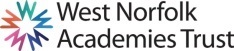 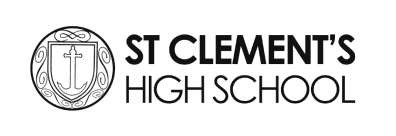 JOB DESCRIPTIONWe are looking for an existing or future leader who is ready to grasp this ideal opportunity to progress their career within a supportive, proactive and forward-thinking environment.The successful candidate, who is dynamic and solution focused, will support the School in securing high standards of teaching and learning through dedicated management time and the teaching commitment that comes with this role.  This is an exciting opportunity to develop your career while making a real difference to the wholeschool community. Purpose of the Job To provide our students with an outstanding education in English and have a proven record for delivering effective strategies to improve standards of teaching and learning and provide strong and effective leadership to departmental staff.To assist the Headteacher in accurate self-evaluation of the school’s performance for the purpose of shaping and influencing the direction of the school.To be an inspirational leader who positively influences the behaviour of others, motivating staff and students to engage with the core values of the school and of West Norfolk Academies Trust.To model the expected practice outlined in the Teacher StandardsKey ResponsibilitiesLeadershipTeaching and LearningLeading and Managing StaffWider Professional EffectivenessResponsibilitiesLeadershipEstablish clear expectations and constructive working relationships among staff including, through team working and mutual support; devolving responsibilities and delegating tasks, appropriate evaluating practice, and developing an acceptance of accountability.Have knowledge and understanding of the school’s aims, priorities, targets and action plans.Analyse and Interpret relevant national, local and school data, research and inspection evidence to inform policies, practices, expectations, targets and teaching methods.Write an annual departmental development plan, which is informed by data analysis and the School Improvement Plan.Manage issues of student behaviour to ensure effective learning.Support the overall ethos of the school as a child-centred, well ordered community.Teaching and LearningTo meet all requirements of the Teachers’ Standards. Within the designated curriculum area, to implement, deliver and contribute to the published scheme of work. To shape the learning experience to motivate and encourage students to achieve their full potential. To monitor the progress of students and provide support to ensure personal and academic growth. To deliver the designated programme of teaching as presented in the published scheme of work. To use a variety of delivery methods to stimulate learning, appropriate to student abilities. To prepare and update subject materials. To ensure a high-quality learning experience for students that meets internal and external quality standards. Within the guidance presented in the school Assessment Policy and using appropriate I.T. systems, to assess, record and report on the attendance, progress, development and attainment of students. To take part in Parent/Carer Information Evenings.  Within the school’s marking and homework policy, to set and mark work appropriate to the needs of each student. To provide constructive feedback to facilitate progression. To undertake assessment of students as required by internal and external (e.g. examination boards) procedures. To apply the school’s Behaviour Policy to ensure that effective learning can take place. To maintain discipline and use appropriate rewards and sanctions in line with school policy. To ensure that Literacy, Numeracy and ICT opportunities are optimised within the context of the designated teaching programme. To optimise the use of classroom support staff. To be willing to participate in the wider requirements of the faculty, such as after school support sessions and enrichment opportunitiesLeading and Managing StaffEstablish clear expectations and constructive working relationships among staff, including through team working and mutual support; devolving responsibilities and delegating tasks, appropriate evaluating practice, and developing an acceptance of accountability.Have knowledge and understanding of the school’s vision, aims, priorities, targets and action plans.Analyse and Interpret relevant national, local and school data, research and inspection evidence to inform policies, practices, expectations, targets and teaching methods.Complete quality assurance tasks as required including regular work scrutiny.Implement our Behaviour for Learning Policy to ensure effective learning.Support the overall ethos of the school as a child-centred, well ordered community.Support staff to identify areas for improvement and offer advice on appropriate Inset. Ensure that the sharing of good practice regarding teaching and learning is high on the department’s agenda.Ensure all staff are given constructive feedback, including strengths and areas for development, following quality assurance activities. Appraise staff as required by the school policy on Performance Management/Appraisal and use the process to develop the personal and professional effectiveness of the teacher. To develop effective skills of communication so all staff within the department feel they have a significant role to play. Ensure the effective management and leadership of Classroom Assistants assigned to the department.Work with the SENCO and any other staff with Special Educational Needs expertise, to ensure appropriate targets are set and work is well matched to students’ needs. Ensuring the staff at key points of transition (new staff, NQT, Threshold, GTP) are supported and coached in relation to the standards.Ensure accurate examination entries are made.To lead, plan and record departmental meetings, informing Senior Leaders of key plans and successes.Wider Professional EffectivenessMake an active contribution to the policies and aspirations of the school, including those in relation to behaviour, discipline, bullying and racial harassment. To aim for ‘best practice’ regarding resources within the department by establishing staff and resource needs and allocating available resources with maximum efficiency to meet the objectives of the school and subject plans. Maintain existing resources and explore opportunities to develop or incorporate new resources from the wide range of sources inside and outside the school.To take reasonable care of the Health and Safety of themselves and of others who may be affected by what they do or forget to do.Strive to develop and improve leadership skills.Establish a partnership with parents to involve them in their child’s learning of the subject, as well as providing information about curriculum, attainment, progress and targets. Prioritise and manage own time effectively, particularly in relation to balancing the demands made by teaching, subject management and involvement in school development.Develop and implement policies and practices, as appropriate, to ensure Governors are well informed about subject policies, plans and the success in meeting objectives and targets. To undertake any other duties that are commensurate with the grade and scope of the post as determined by the Headteacher.Personal and Professional ConductA teacher is expected to demonstrate consistently high standards of personal and professional conduct. The following statements define the behaviour and attitudes, which set the required standard for conduct throughout a teacher’s career.Teachers uphold public trust in the profession and maintain high standards of ethics and behaviour, within and outside school, by:treating pupils with dignity, building relationships rooted in mutual respect, and at all times observing proper boundaries appropriate to a teacher’s professional positionhaving regard for the need to safeguard pupils’ well-being, in accordance with statutory provisionsshowing tolerance of and respect for the rights of othersnot undermining fundamental British values, including democracy, the rule of law, individual liberty and mutual respect, and tolerance of those with different faiths and beliefsensuring that personal beliefs are not expressed in ways which exploit pupils’ vulnerability or might lead them to break the law.Teachers must have proper and professional regard for the ethos, policies and practices of the school in which they teach, and maintain high standards in their own attendance and punctuality.Teachers must have an understanding of, and always act within, the statutory frameworks, which set out their professional duties and responsibilities.Job context and flexibilityThe duties and responsibilities listed in this job description provide a summary of the main aspects of the role.   This is not an exhaustive list and the post holder may be required to carry out other tasks, as deemed appropriate to the grade and nature of the post.This job description is current at the date indicated below but, in consultation with the post holder, it may be changed by the Headteacher to reflect or anticipate changes in the post commensurate with the grade or job title. Due to the routine of the school, the workload may not be evenly spread throughout the year.  Flexibility of hours, and a flexible attitude and willingness to assist others in the team, when required is necessary.The post holder will have a shared responsibility for the safeguarding of all children and young people. The post holder has an implicit duty to promote the welfare of all children and young people.The Trust is committed to safeguarding and promoting the welfare of children and young people and expects all staff and volunteers to share in this commitment. All staff will be subject to an enhanced DBS (Disclosure and Barring Service) check.Where the post holder has a budgetary responsibility, it is a requirement of the role to work within the Academy’s financial regulationsPERSON SPECIFICATIONAppl = Application form	Int = Interview		Ref = ReferenceSchool:St Clement’s High School part of West Norfolk Academies TrustJob Title:Assistant Headteacher - EnglishGrade:L8-L12Responsible to:HeadteacherDeputy HeadsDesignated Line ManagerGovernorsWorking With:StaffStudentsParents/CarersQualificationsEssentialDesirableHow assessedEducated to Degree LevelApplQualified Teacher StatusApplEvidence of CPD linked to curriculum developmentApplExperienceEssentialDesirableHow assessedOutstanding classroom practitioner with evidence of successful outcomes for studentsAppl/Int/refExtensive teaching experienceAppl/Int/refExperience of developing the curriculumAppl/Int/refSubstantial and relevant leadership experienceAppl/Int/refSuccessful experience of leading an aspect of school improvementAppl/Int/refExperience of effective management of student behaviourAppl/Int/refExperience at leadership level in pastoralAppl/Int/refStaff management experienceAppl/Int/refExperience of organising school visitsAppl/Int/refContribution to school beyond the classroomAppl/Int/refSkills, Attributes and KnowledgeEssentialDesirableHow assessedSecure knowledge of subject areaAppl/Int/refA clear vision of what constitutes an excellent departmentAppl/Int/refAbility to think strategically and lead change where necessaryAppl/Int/refAbility to communicate clearly, inspire, motivate and challenge students and staffAppl/Int/refAbility to lead and work as part of an effective, high-performing teamAppl/Int/refAwareness of Safeguarding and Child Protection issuesAppl/Int/refPersonal qualitiesEssentialDesirableHow assessedReliability, commitment and integrity Appl/Int/RefDiligence, tenacity, enthusiasm, drive and self-motivationAppl/Int/RefAbility to respond positively to pressure, whilst maintaining accessibility and consistencyAppl/Int/RefAbility to maintain a healthy work/life balanceAppl/Int/RefAbility to relate positively with colleaguesAppl/Int/Ref